Přihláška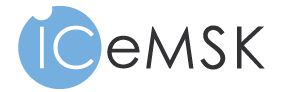 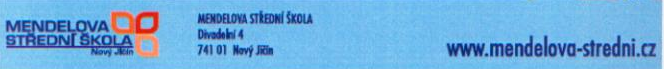 Regionální soutěž v MS Office 2010 - VIII. ročník4. prosince 2013Přihlášku je nutné odeslat do 23. listopadu 2013!Název školy      Adresa      Kontaktní pracovník (učitel)      		Zúčastní se učitel soutěže jako doprovod Telefon      Email      Počet obědů 0 (jeden oběd ve výši cca Kč 60,--)Soutěžící:Jméno a Příjmení žáka      Jméno a Příjmení žáka      Jméno a Příjmení žáka      